Endocrine Reset Exam Practical  This is a histological section in pituitary glandName the identified part of pituitary glandIdentify the pointed histological structure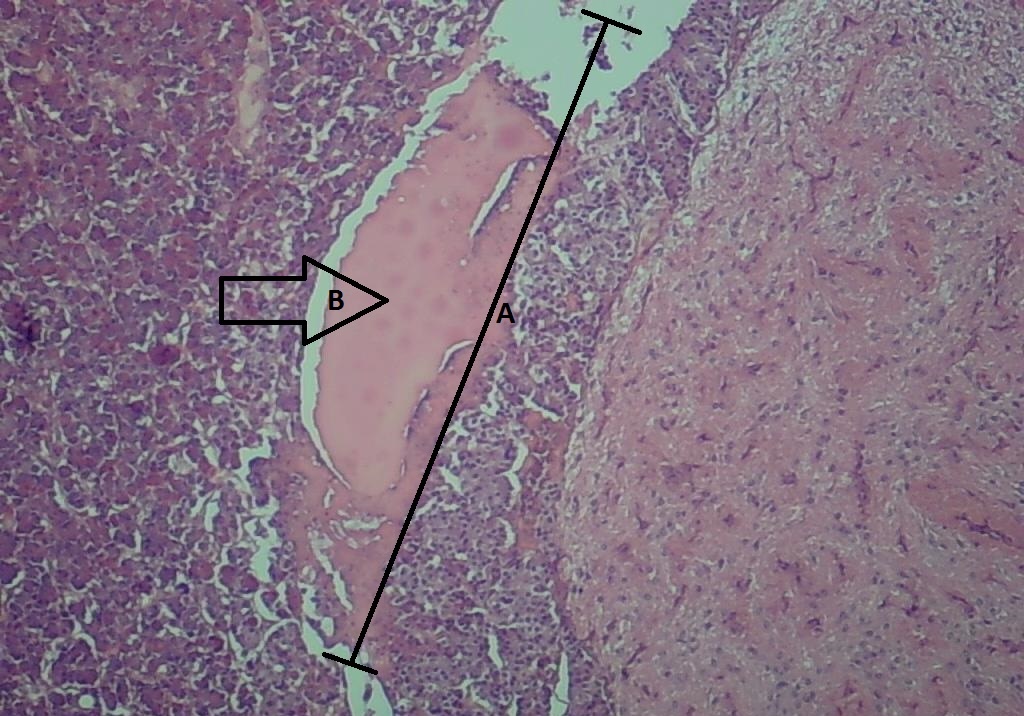 2.    a): Name this gland        b): Identify the pointed zone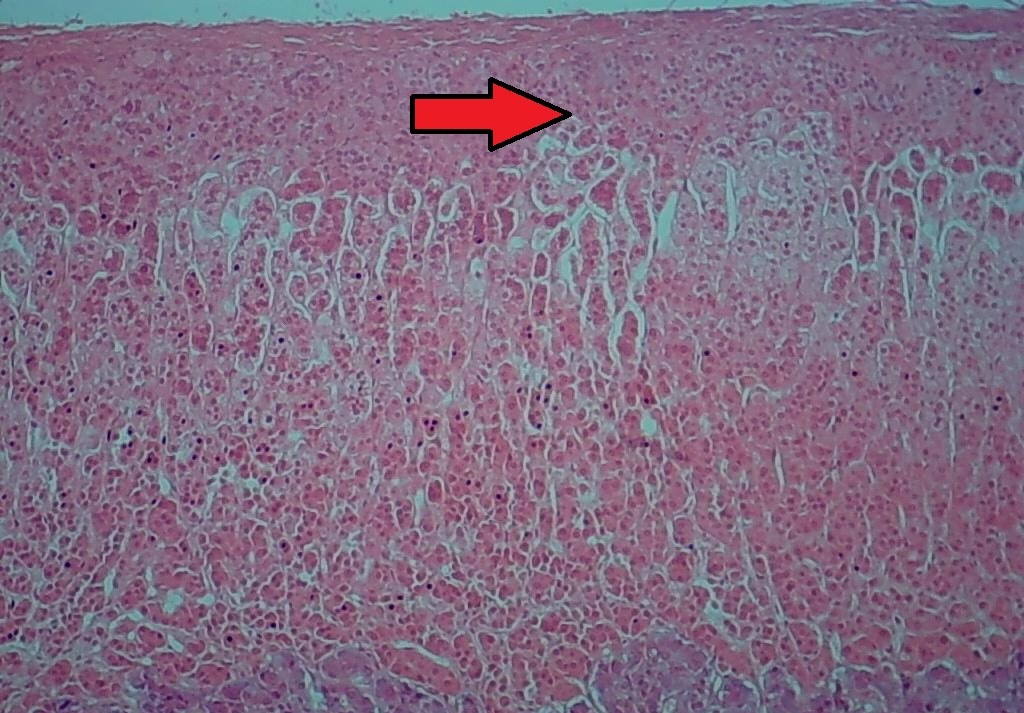  This is a histological section in pancreas; name the secretion of the pointed cells (Purple colored cells)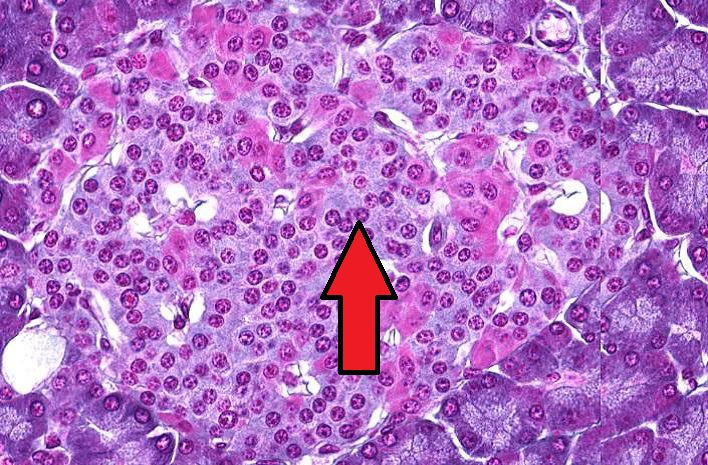  Which of the following cell types secretes parathyroid hormone?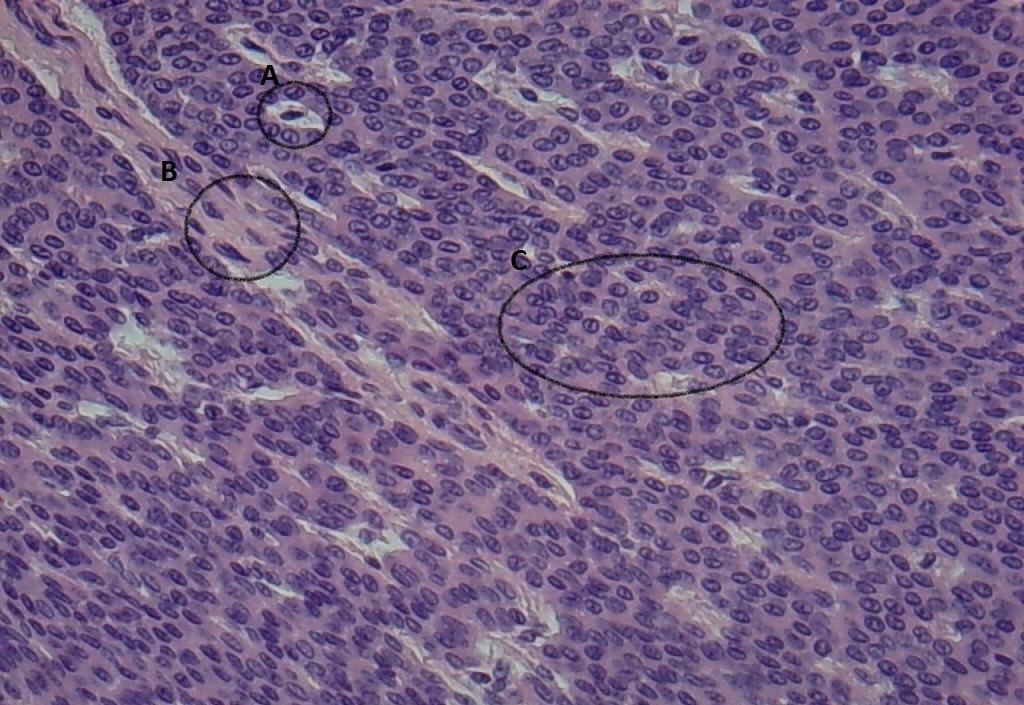 5. This is a case of: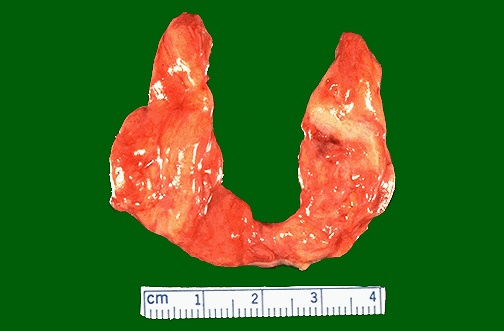 A. Multinodular goiterB. Atrophy due to Hashimoto thyroiditisC. Hurthle cell carcinomaD. Graves diseaseE. Toxic adenoma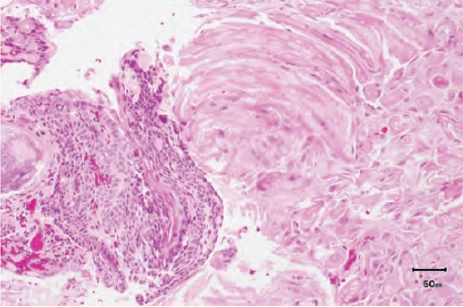 6. Which of the following statements regarding this tumor is true?A. It does not cause visual disturbancesB. This tumor is mostly malignantC. Papillary type occurs more in children	D. This is an example of papillary typeE. This is an example of adamantinomatous type7. Which of the following is the most likely diagnosis? A. Papillary thyroid carcinoma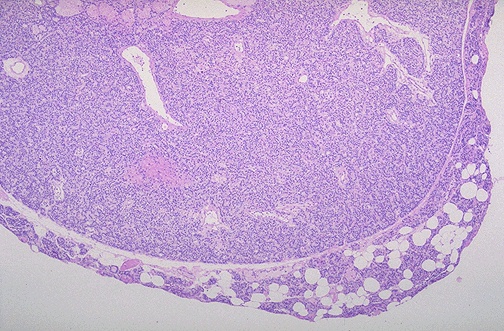 B. Medullary thyroid carcinomaC. Hurthle cell carcinomaD. Parathyroid adenomaE. Parathyroid carcinoma 8. This adrenal tumor is: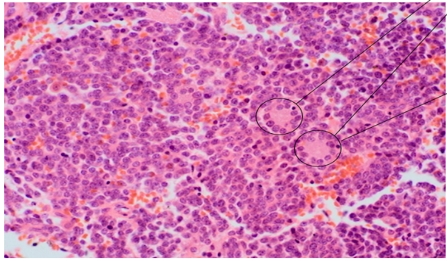 A. pheochromocytomaB. NeuroblastomaC. GanglioneuromaD. MyelolipomaE. Fibrosarcoma9. Name the nests present in this tumor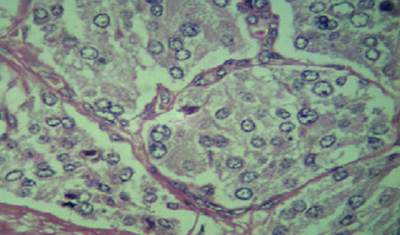 A. PseudorosettesB. Walthard nestsC. Brunn’s nests	D. Retention nestsE. Zellballen nests10.  The rosettes in this tumor are called: 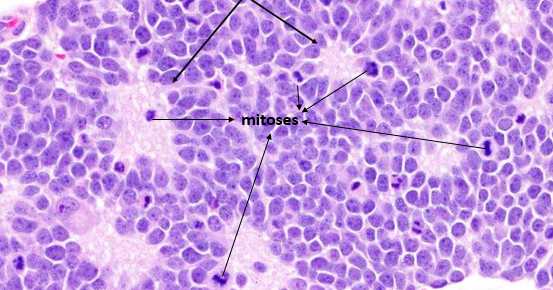 A. Papillary rosettesB. Flexner rosettesC. Inclusion rosettesD. Homer Wright rosettesE. Pseudorosettes11.  An obese individual with type 2 diabetes usually shows:a.	A sudden onset of symptoms.b.	A lower plasma level of insulin than a normal individual.c.         Significant improvement in glucose tolerance if body weight is               reduced to normal.c.	Benefits from receiving insulin about 6 hours after a meal.d.	Lower plasma levels of glucagon than a normal individual.12.  Which one of the following is elevated in plasma during the absorptive (fed) period as compared with the post absorptive (fasted) state?a.	Glucagon.b.	Acetoacetate.c.          Chylomicrons.d.          Free fatty acids.e.	Lactate.13.  A 26 year old female patient came with thyrotoxicosis. Free T4 was high and TSH was low. Thyroid uptake was low. Which test do you prefer to do?a. Pituitary MRIb. Thyroglobulinc. Thyroid ultrasoundd. Thyroid scane. Total T4 14.  Thyroglobulin is increased and thyroid uptake is low in which of the following?a. Exogenous thyrotoxicosisb. Thyroiditisc. Toxic multinodular goiterd. Graves diseasee. Toxic adenoma15.  Which of the following is a cause of thyrotoxicosis with low uptake?a. Plummer diseaseb. Exogenous thyrotoxicosisc. Toxic multinodular goiterd. Graves diseasee. Toxic adenoma